Supplementary Information 5: Summary of results for each factor.This document contains a summary of the results found for each factor and an extended discussion of the implications of these. SpeciesDifferences between species are discussed in the main text.SpecimenThe use of specimen was largely to encapsulate inter-individual variation. The within-species datasets demonstrated this as a significant effect in 23 of 32 comparisons across the four DMTA variables. However this effect was not significant when these eight species were combined into a single dataset. This is likely due to the sheer number of comparisons involved with the 353 specimens being compared. Any inter-individual variation for such a large dataset would be swamped by greater variation between species. This also demonstrates how comparisons of interspecific factors across multi-species datasets can be misleading. Inter-individual variation in specimen was thought to perhaps encapsulate other factors such as wear and ecoregion. However both those factors were utilised in final models developed by the GLMM process. This suggests that inter-individual variation is due to other factors, or combinations of factors, including some not considered here, such as year and season that the specimen was collected particularly given the well-known ‘last supper phenomenon’ regarding dental microwear formation, and natural variations in diet (Calandra and Merceron, 2016). This finding also supports the use of specimen as a random factor in the GLMM models, as it likely represents a number of factors that in concert do not fit an easily modelled distribution (Zuur et al., 2009). This approach may also provide some of the utility behind specimen, as it allows for natural inter-individual variation as a random factor, while controlled inter-individual variation is predictively modelled (e.g. for ecoregion).MicroscopeSubsampling indicated that separating data by microscope enabled taxa to be distinguished with lower sample sizes for Asfc but not epLsar, and showed little to no improvement in distinguishing taxa for Sdr or Vvv. The two taxa which could be compared for microscope showed significant differences between microscopes in six of eight comparisons, and all four across the entire dataset. Microscope featured in the final GLMM models for Asfc, Sdr and Vvv. The effects of this cannot be visualised as the factor has only two levels and modelling requires one of these to be the dummy variable (Zuur et al., 2009). Microscope was included in this analysis as it is known to differ between instruments, however it was hoped that the filter of Arman et al. (Arman et al., 2016) would minimise any systematic differences. While this appears to be largely the case for epLsar, it seems that differences are still apparent in the three other SSFA variables considered here. Unless further improvements can be made to the (Arman et al., 2016) method, or an alternate fix is found, these differences can only be managed by incorporating such factors into analysis. Doing so however should not present any serious difficulty, as such systematic differences are likely to be largely uniform and so easier to model than other factors.ElementSubsampling was unable to determine if separating samples by element assisted in differentiating between species, as species sampled across upper and lower molars showed good separation of taxa prior to controlling for element. Of the two species where element was considered in isolation neither showed any difference for any variable. There were differences seen across the entire dataset, but confounding effects are likely. Element featured only in the final GLMM model for complexity (Asfc).That element was seen to differ at all was somewhat surprising as the biomechanics of occlusion should suggest similar forces being found on the opposing wear facets, however experimental studies have shown that human teeth with slight irregularities, and even some without, show marked asymmetry in forces between upper and lower teeth (Osborn, 1961). Indeed, a number of other factors; that the dentary is mobile while the maxilla static, that the movement of foods are effected by other factors (e.g. the tongue), and that upper and lower molars possess quite different morphologies, may all be aspects which could lead to differences in microwear based on element. Indeed, differences have been noted previously, with (Schulz et al., 2010) analysing upper and lower teeth separately due to differences found. It then may be likely that differences between upper and lower teeth reflect complexities in the occlusal cycle, particularly considering element featured alongside tooth and facet in the final complexity GLMM model.ToothSubsampling revealed little or no improvement in differentiating between M. robustus and W.bicolor for any variable when controlling for tooth. In the within-species analyses, tooth differed only in five of the 32 comparisons undertaken. No significance for tooth was seen when considered across the whole dataset. Tooth features in the final GLMM models for Asfc and Sdr, and the modelled effect of tooth can be seen in figure S4.1. This shows little difference between molars 1-3, but that Asfc and Sdr are slightly elevated for M4. Results for MX and MY are of little relevance as these were a small number of specimens for which tooth position was unknown. Figure S5.1: Effects of tooth on interspecific models of DMTA data. Mean and 95% confidence intervals of ecoregion effects of models produced by GLMM (see main text table 5). Area-scale fractal complexity (Asfc) left; developed interfacial area ratio (Sdr) right. All variables normalised prior to analysis (see SI1), ‘dP3’ tooth used as dummy variable .Tooth was considered a priori to be likely to effect microwear as the position of each tooth in the dental arcade should alter the size of particles being chewed in different parts of the mouth (Lucas, 2004), or that the forces of occlusion may vary with increasing distance from the fulcrum of the temporomandibular joint (Bakke, 2006). Inter-tooth differences in other herbivores have been rarely investigated in DMTA, though have been noted in canids along a number of parameters (Ungar et al., 2010) as well as Equus grevyi (Grevy’s Zebra) in Textural fill volume, an SSFA variable, and Sal, an STA variable, but not in Asfc, epLsar, or Vvv which were tested for (Schulz et al., 2010).That there was little effect of tooth position may be in part due to molar progression. Molar progression is the anterior movement of teeth throughout an animal’s life and is best exemplified in macropodids (Lentle et al., 1999). This means that later in life posterior molars become effectively anterior molars, which may equalise any inter-tooth effects. With most differences focused between M4 and other teeth may be as this posterior-most molar rarely reaches an anterior position. One possibility to consider for future studies would be only considering microwear on molars 1-3. Facet Subsampling revealed that when controlling for facet, differences between M. robustus and W. bicolor were more evident for Asfc, Sdr and Vvv, but not epLsar.  As mentioned in the main text, facet was the only factor aside from the necessary species and specimen that featured in each of the models favoured by the GLMM process. The effect of facet on the GLMM models is illustrated in figure S4.2. This demonstrates clear inter-facet differences for each of the four variables. It should be noted that that among the most variable facets were those with the lowest sample sizes (e.g., facet 2 n=23; facet 7 n=34) and the least variable were those with extensive sampling (facet 6 n=423; facet 9 n=235). Overall, facet was one of the most consistently significant variables found, echoing well known concerns of inter-facet variation (Gordon, 1984, Krueger et al., 2008, Haupt et al., 2013). Ensuring consistent documentation of facets scanned then should be a priority for ongoing research. In addition, understanding differences between facets will help understand both DMTA differences and the functional morphology underlying it. Figure S5.2: Effects of tooth on interspecific models of DMTA data. Mean and 95% confidence intervals of ecoregion effects of models produced by GLMM (see main text table 5). Left to right: Area-scale fractal complexity (Asfc); exact-proportion Length-scale anisotropy of relief (epLsar); developed interfacial area ratio (Sdr), and void volume of the valleys at a material ratio of 80% (Vvv). All variables normalised prior to analysis (see SI1), Facet 1 used as dummy variable.Initial analyses also considered a number of reclassifications of facets as a more simplistic breakdown of inter-facet differences. This is due to skewed sample sizes because of larger facets having a higher likelihood of preserving dental microwear. Additionally, the bilophodont condition of macropodoids resulted in the repetition of functionally homologous facets between lophs. Facets were thus reclassified in three ways based on the upper molar to establish a more simplistic classification that would be better delineate inter-facet differences. Facet side reclassified facets based on position relative to the buccal or lingual margin of the tooth midline. Facet face specifies whether the facet exists on the anterior or posterior loph face. Facet side + face combines these anterior-posterior and buccal-lingual positional information into a single factor.The reclassifications of facet (facet side, facet face, and facet side + face) were less able to discriminate the taxa than when controlling for facet. Comparable results were seen however for facet side + face in Asfc. For the within-species analyses, significant differences were apparent for all taxa except T. thetis for most variables. More significant differences were found for Facet (15), and Facet side + face (17), than Facet side (7), or Facet face (13). When considered across species, differences were only rarely evident, demonstrating that variation may be hard to detect when considered in multi-species datasets.The reclassifications were considered as a simpler categorisation of their functional significance. That they were less successful than the original classifications suggests that despite similarities in apparent function at equivocal parts of each loph, there are still functional differences between each facet which alter microwear. WearThe subsampling analysis showed considerable improvement in differentiation between M. robustus and W. bicolor when the data were separated by wear stage for Asfc, and Sdr, but not epLsar or Vvv. In isolation, differences between wear stages was significant only for 8 of 32 comparisons. The GLMM process featured wear in the final model for epLsar. The effect of wear in this final GLMM model for anisotropy is demonstrated in figure S4.3. While clearly overlapping, this demonstrates decreasing modelled anisotropy for more worn teeth. One explanation for this may be that as teeth wear the orientation of occlusal surfaces becomes decreased (McArthur and Sanson, 1988), so the movement of foods down a facet is lessened, leading to lower anisotropy values. Another possibility is that wear correlates with age (Death and Coulson, 2016), and demonstrates change in diet as an animal ages.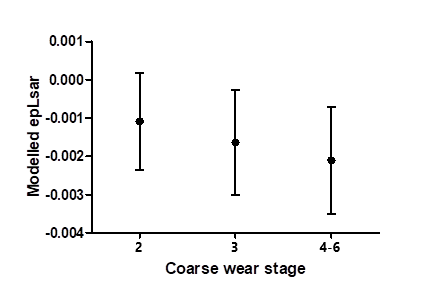 Figure S5.3: Effects of wear on interspecific models of anisotropy data. Mean and 95% confidence intervals of ecoregion effects of exact-proportion Length-scale anisotropy of relief (epLsar) models produced by GLMM (see main text table 5). Data normalised prior to analysis (see SI1), Wear stage 1 used as dummy variable.TaphonomyAs there are no taxa which feature in both the modern and palaeontological datasets here, taphonomy cannot be considered by subsampling or the within-species analyses. Taphonomy was however significant in three of four comparisons across the whole dataset. It should be noted however that lumping the data in this way can be misleading. Note for instance that when lumped, the single species comparisons for Asfc found no significant differences for facet despite significant differences being noted in Asfc for facet in a number of species in isolation as well as the final GLMM model. Taphonomy did not feature in any final GLMM models, suggesting that taphonomic factors are not of major concern in this dataset.EcoregionThe subsampling analysis showed some differences between variables when controlling for a single ecoregion (tropical grasslands). For example, differences between M. robustus and W. bicolor for complexity were much greater when controlled for ecoregion, while those for Vvv were possibly less evident than for the whole dataset. However, ecoregion was included in the final models for Asfc, Sdr and Vvv. These seemingly contradictory results for Vvv make an important point. It may be that rather than acting universally improving differentiation between species, some levels of factors may in fact indicate circumstances that do not distinguish taxa. For instance it may be that in tropical grasslands taxa cannot be differentiated, but that in temperate forests they can.The modelled effects of ecoregion also indicate the effects of each ecoregion on DMTA data (Figure S4.4).  These show similar effects for each variable, with temperate grasslands having a broad range encapsulating the majority of all other data. Tropical grasslands and forests had lower variation, but similar central ranges, while temperate forests and deserts had low and high values respectively. Referring to known characteristics of complexity (Asfc), this accords with our understanding. High complexity values for deserts would be consistent with consumption of harder desert grasses (e.g. spinifex) and shrubs in contrast to more succulent vegetation in temperate forests. The implications of central tendencies for temperate grasslands and both tropical ecoregions are unclear.Figure S5.4: Effects of ecoregion on Interspecific models of DMTA data. Mean and 95% confidence intervals of ecoregion effects of models produced by GLMM (see main text table 5) Plots left to right: Area-scale fractal complexity (Asfc); developed interfacial area ratio (Sdr), and void volume of the valleys at a material ratio of 80% (Vvv). All variables normalised prior to analysis (see SI1), ‘N/A’ ecoregion used as dummy variable .Why DMTA data differ between ecoregions is largely due to environmental factors. Ecoregions were originally designed as a conservation tool to categorise ecosystems which share similar species compositions (Olson et al., 2001). While this overall is unlikely to directly affect microwear, the distributions of these taxa likely reflect underlying parameters such as rainfall and temperature (Olson et al., 2001). In addition, the inclusion of plant communities in ecoregion classification (Olson et al., 2001) is likely to have a more direct impact on microwear differences. This leads us then to consider what it is about different ecoregions that causes differences to be present. A few possibilities for such could be the plant communities themselves, however it is unclear which factors of the plants present (e.g. toughness of tissues, presence of phytoliths, C3/C4 pathway) differentiate microwear. Alternatively it may be the relative abundance of particular plants or even the presence of other herbivores through niche partitioning which effects the microwear of a species across ecoregions. Another possibility which may be reflected in microwear is gross aridity, particularly considering the ongoing discussion on the effect of airborne dust on microwear (e.g. (Lucas et al., 2013, Ryan, 1979, Ungar et al., 1995). Ultimately, determining which of these factors are relevant to DMTA may be undertaken by considering data where such factors can be controlled, such in vitro studies, or specimens where gut contents are available for direct comparison.ARMAN, S. D., UNGAR, P. S., BROWN, C. A., DESANTIS, L. R., SCHMIDT, C. & PRIDEAUX, G. J. 2016. Minimizing inter-microscope variability in dental microwear texture analysis. Surface Topography: Metrology and Properties, 4, 024007.BAKKE, M. Bite force and occlusion.  Seminars in orthodontics, 2006. Elsevier, 120-126.CALANDRA, I. & MERCERON, G. 2016. Dental microwear texture analysis in mammalian ecology. Mammal Review, 46, 215-228.DEATH, C. & COULSON, G. 2016. A method for age estimation in the swamp wallaby (Wallabia bicolor). Australian Mammalogy, 38, 246-248.GORDON, K. D. 1984. Hominoid Dental Microwear: Complications in the Use of Microwear Analysis to Detect Diet. Journal of Dental Research, 63, 1043-1046.HAUPT, R. J., DESANTIS, L. R., GREEN, J. L. & UNGAR, P. S. 2013. Dental microwear texture as a proxy for diet in xenarthrans. Journal of Mammalogy, 94, 856-866.KRUEGER, K. L., SCOTT, J. R., KAY, R. F. & UNGAR, P. S. 2008. Technical note: Dental microwear textures of “Phase I” and “Phase II” facets. American Journal of Physical Anthropology, 137, 485-490.LENTLE, R. G., STAFFORD, K. J., POTTER, M. A., SPRINGETT, B. P. & HASLETT, S. 1999. Ingesta particle size, food handling and ingestion in the tammar wallaby (<i>Macropus eugenii</i> Desmarest). Australian Journal of Zoology, 47, 75-85.LUCAS, P. W. 2004. Dental functional morphology: how teeth work, Cambridge University Press.LUCAS, P. W., OMAR, R., AL-FADHALAH, K., ALMUSALLAM, A. S., HENRY, A. G., MICHAEL, S., THAI, L. A., WATZKE, J., STRAIT, D. S. & ATKINS, A. G. 2013. Mechanisms and causes of wear in tooth enamel: implications for hominin diets. Journal of The Royal Society Interface, 10, 20120923.MCARTHUR, C. & SANSON, G. D. 1988. Tooth wear in eastern grey kangaroos (Macropus giganteus) and western grey kangaroos (Macropus fuliginosus), and its potential influence of diet selection, digestion and population parameters. Journal of the Zoological Society of London, 215, 491-504.NÆS, T., LENGARD, V., JOHANSEN, S. B. & HERSLETH, M. 2010. Alternative methods for combining design variables and consumer preference with information about attitudes and demographics in conjoint analysis. Food Quality and Preference, 21, 368-378.OLSON, D. M., DINERSTEIN, E., WIKRAMANAYAKE, E. D., BURGESS, N. D., POWELL, G. V., UNDERWOOD, E. C., D'AMICO, J. A., ITOUA, I., STRAND, H. E. & MORRISON, J. C. 2001. Terrestrial Ecoregions of the World: A New Map of Life on Earth A new global map of terrestrial ecoregions provides an innovative tool for conserving biodiversity. BioScience, 51, 933-938.OSBORN, J. 1961. An investigation into the interdental forces occurring between the teeth of the same arch during clenching the jaws. Archives of oral biology, 5, 202-211.RYAN, A. S. 1979. A Preliminary Scanning Electron Microscope Examination of Wear Striation Direction on Primate Teeth. Journal of Dental Research, 58, 525-530.SCHULZ, E., CALANDRA, I. & KAISER, T. M. 2010. Applying tribology to teeth of hoofed mammals. Scanning, 32, 162-182.UNGAR, P. S., SCOTT, J. R., SCHUBERT, B. W. & STYNDER, D. D. 2010. Carnivoran dental microwear textures: comparability of carnassial facets and functional differentiation of postcanine teeth.UNGAR, P. S., TEAFORD, M. F., GLANDER, K. E. & PASTOR, R. F. 1995. Dust accumulation in the canopy: A potential cause of dental microwear in primates. American Journal of Physical Anthropology, 97, 93-99.ZUUR, A., IENO, E., WALKER, N., SAVELIEV, A. & SMITH, G. 2009. Mixed effects models and extensions in ecology with R. New York: Springer. 574 p.